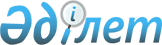 Солтүстік Қазақстан облысы Тайынша ауданының елді мекендерінде салық салу объектісінің орналасқан жерін ескеретін аймаққа бөлу коэффициентін бекіту туралыСолтүстік Қазақстан облысы Тайынша ауданы әкімдігінің 2019 жылғы 14 ақпандағы № 50 қаулысы. Солтүстік Қазақстан облысының Әділет департаментінде 2019 жылғы 25 ақпанда № 5230 болып тіркелді.
      2017 жылғы 25 желтоқсандағы "Салық және бюджетке төленетін басқа да міндетті төлемдер туралы" Қазақстан Республикасы Кодексінің 529-бабы 6-тармағына, "Қазақстан Республикасындағы жергілікті мемлекеттік басқару және өзін-өзі басқару туралы" Қазақстан Республикасының 2011 жылғы 23 қаңтардағы Заңының 31-бабы 2-тармағына сәйкес, Солтүстік Қазақстан облысы Тайынша ауданының әкімдігі ҚАУЛЫ ЕТЕДІ:
      1. Осы қаулының қосымшасына сәйкес Тайынша ауданының елді мекендерінде салық салу объектісінің орналасқан жерін ескеретін аймақтандыру коэффициенттері бекітілсін.
      2. Осы қаулының орындалуын бақылау аудан әкімінің орынбасары Т.Ш. Әміржановқа жүктелсін.
      3. Осы қаулы оның алғашқы ресми жарияланған күнінен он күнтізбелік күн өткен соң қолданысқа енгізіледі. Орналасқан жерін ескере отырып, аймақтарды бөлу коэффициенті ауылдағы салық салу объектісі
      Ескерту. Қосымшаға өзгерістер еңгізілді - Солтүстік Қазақстан облысы Тайынша ауданы әкімдігінің 29.11.2021 № 446 (01.01.2022 бастап қолданысқа енгізіледі) қаулысымен.
					© 2012. Қазақстан Республикасы Әділет министрлігінің «Қазақстан Республикасының Заңнама және құқықтық ақпарат институты» ШЖҚ РМК
				
      Аудан әкімі 

И. Турков
Аудан әкімдігінің 2019 жылғы "___" ақпандағы № ___ қаулысына қосымша
Тайынша ауданы
Тайынша ауданы
Аймаққа бөлу коэффициенті
Тайынша қаласы
1
1 аймақ -Тайынша қаласы жер алабының солтүстік–шығыс бөлігі
1, 95
2
2 аймақ- Тайынша қаласы жер алабының оңтүстік-шығыс бөлігі
2,05
3
3 аймақ-Тайынша қаласы жер алабының батыс бөлігі
1,55
4
5
Абай ауылдық округі
6
Қарағаш ауылы
1,6
7
Калиновка ауылы
1,6
8
Константиновка ауылы
1,6
9
Тапшыл ауылы
1,05
Алабота ауылдық округі
10
Аққұдық ауылы
2
11
Золоторунное ауылы
1,45
12
Талдыкөл ауылы
1,35
13
Целинное ауылы
1,35
Амандық ауылдық округі
14
Амандык ауылы
1,65
15
Жаңадәур ауылы
1,05
16
Ильичевка ауылы
1,6
17
Аймақ ауылы
1,4
Большеизюм ауылдық округі
18
Большой Изюм ауылы
1,9
19
Hовоприречное ауылы
1,8
20
Октябрьское ауылы
1,45
21
Приречное ауылы
1,45
22
Северное ауылы
1,2
23
Терновка ауылы
0,8
Донецк ауылдық округі
24
Донецк ауылы
1,9
25
Белоярка ауылы
1,55
26
Краснокиевка ауылы
1,9
27
Озерное ауылы
1,15
28
Подольское ауылы
1,7
Драгомировка ауылдық округі
29
Драгомировка ауылы
1,85
30
Иван-город ауылы
1,6
31
Любимовка ауылы
1,6
32
Обуховка ауылы
1,5
Зеленогай ауылдық округі
33
Зеленый Гай ауылы
1,7
34
Hовогречановка ауылы
1,7
Келлеровка ауылдық округі
35
Келлеровка ауылы
1,8
36
Богатыровка ауылы
1,8
37
Кременчуг ауылы
1,8
38
Липовка ауылы
1,35
Краснополян ауылдық округі
39
Красная Полян ауылы
1,6
40
Глубокое ауылы
1,05
41
Доброжановка ауылы
1,15
42
Краснодольск ауылы
1,4
43
Озерное ауылы
1,5
44
Степное ауылы
1,15
45
Черниговка ауылы
1,45
46
Южное ауылы
1,35
Кирово ауылдық округі
47
Кирово ауылы
1,5
48
Агроном ауылы
1,45
49
Восточное ауылы
0,85
50
Ильич ауылы
1,65
51
Мирное ауылы
0,95
52
Трудовое ауылы
0,95
Летовочный ауылдық округі
53
Краснокаменка ауылы
1,6
54
Мәдениет ауылы
1,4
55
Талап ауылы
1,4
56
Летовочное ауылы
1,7
57
Горькое ауылы
1,5
58
Подлесное ауылы
1,6
Мироновка ауылдық округі
59
Мироновка ауылы
1,7
60
Виноградовка ауылы
1,25
61
Заречное ауылы
1,3
62
Hадеждинка ауылы
1,35
Рощинск ауылдық округі
63
Рощинск ауылы
1,55
64
Димитровка ауылы
0,95
65
Комсомольск ауылы
0,95
66
Краматоровка ауылы
0,95
67
Макашевка ауылы
1,6
68
Октябрьск ауылы
1,15
69
Сарыбай ауылы
1,05
Теңдік ауылдық округі
70
Теңдік ауылы
1,8
71
Кантемир ауылы
1,7
72
Котовское ауылы
1,35
Тихоокеан ауылдық округі
73
Тихоокеан ауылы
1,55
74
Алабота ауылы
1,15
75
Шұнкыркөл ауылы
1,4
Чермошнян ауылдық округі
76
Чермошнян ауылы
1,9
77
Бахмут ауылы
1,75
78
Леонидовка ауылы
1,75
79
Hагорное ауылы
1,45
80
Многоцветное ауылы
1,75
81
Hовоивановка ауылы
1,85
82
Тениз ауылы
1,25
Чкалово ауылдық округі
83
Чкалово ауылы
1,6
84
Hовоберезовка ауылы
1,25
85
Петровка ауылы
1,5
Яснополян ауылдық округі
86
Ясная Поляна ауылы
1,75
87
Вишневка ауылы
1,75
88
Дашко-Hиколаевка ауылы
1,65
89
Hоводворовка ауылы
1,65